ANEXO III - Edital n°04/2023 PCF-UNIOESTEAUTODECLARAÇÃO PARA CONCORRER VAGAS PARA PESSOAS COM DEFICIÊNCIAEu, _______________________________________________, candidato ao Processo Seletivo para Aluno Regular do Programa de Pós-Graduação Stricto Sensu em Ciências Farmacêuticas da Universidade Estadual do Oeste do Paraná (PCF-UNIOESTE). Declaro que opto por concorrer na modalidade de reserva de vagas para pessoas com deficiência.Informo que possuo a(s) seguinte(s) deficiência(s):Estou ciente que, em caso de classificação e aprovação, deverei comprovar a deficiência relatada por meio de laudo médico e/ou biopsicossocial.Cascavel, ____ de __________________ de 20____._______________________________Nome e Assinatura do Candidato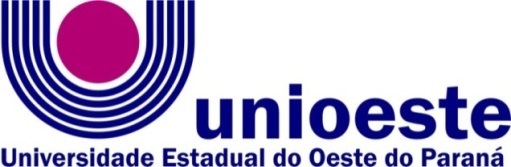 Centro de Ciências Médicas e Farmacêuticas (CCMF)Campus de Cascavel-PRRua Universitária, 2069 – CEP 85819110 – 55 45 3220-7290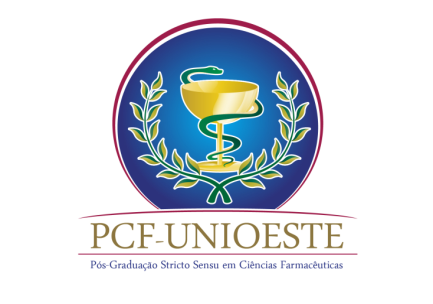 